…………………….…………………….. Bölüm BaşkanlığınaÖğrencinin Adı ve Soyadı 	: ……………………………Doğum Yeri ve Yılı 		: ……………………………Okul Numarası		: ……………………………İşe Başlama Tarihi		: ……………………………İşten Ayrılış Tarihi		: ……………………………Çalıştığı Gün Sayısı		: ……………………………Stajın Türü		: ……………………………ÇALIŞTIĞI ŞUBE VE İŞLERÇALIŞTIĞI YERDEKİ AMİRLERİN UNVAN VE İMZALARISonuç ve Tasdik(Mühür ve İmza)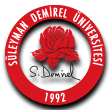 T.C. SÜLEYMAN DEMİREL ÜNİVERSİTESİ MIMARLIK FAKÜLTESI İŞ YERİ STAJ DEĞERLENDİRME FORMU/SİCİL FİŞİ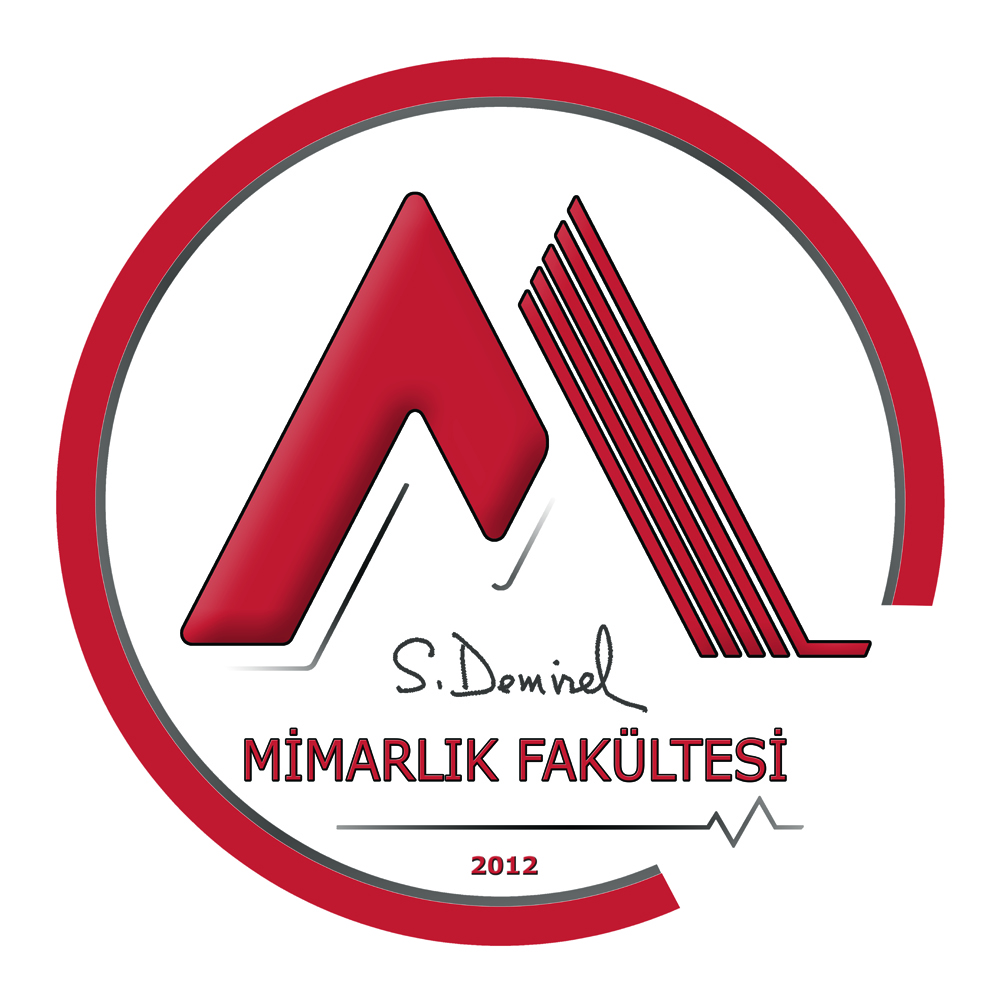 NOT VE DÜŞÜNCELERDEVAMÇALIŞMA VE GAYRETİŞİ VAKTİNDE YAPMAAMİRLERİNE KARŞI HAL VE HAREKETLERİŞÇİ VE ARKADAŞLARINA KARŞI HAL VE HAREKETLERNOTLAR: A(PEKİYİ), B(İYİ), C(ORTA), D(BAŞARISIZ), E(FENA)NOTLAR: A(PEKİYİ), B(İYİ), C(ORTA), D(BAŞARISIZ), E(FENA)